ТЕХНИЧКА СПЕЦИФИКАЦИЈАса структуром ценеВијачна роба и метална галантеријаЗа све ставке понуђач је у обавези да наведе појединачне цене по ставкама (цена без ПДВ-а, ПДВ у %, ПДВ у динарима и цену са ПДВ–ом), као и произвођача производа за сваку ставку у својој понуди. Понуде које су дате у глобалу  и оне које не садрже наведене податке неће бити разматране.              УКУПНА ЦЕНА БЕЗ ПДВ-а ........................НАПОМЕНА: Количине у Техничкој спецификацији дате су оквирно. Наручилац се не обавезује да ће за време трајања уговора наручити све процењене количине, већ може наручити мање или веће количине у зависности од својих конкретних потреба, а максимално до износа средстава обезбеђених за ту намену у текућој и наредној буџетској години.Уколико се укаже потреба за добром које није наведено у Техничкој спецификацији, изабрани Понуђач ће бити у обавези да у писаној форми достави понуду за конкретним добром које није наведено у Техничкој спецификацији. Наручилац ће, на основу адекватног истраживања и утврђивања цена на тржишту за наведено добро, доставити писану сагласност о прихватању понуде изабраног Понуђача, уколико је понуђена цена повољнија од осталих цена утвђених истраживањем тржишта.Приликом подношења понуде неопходно је доставити узорак за ставке број 36, 86 и 89 према цртежима у прилогу.Цртеж за ставку бр.36 - КатанацКућиште од месинга, са три кључа.Цртеж за ставку бр.86 - Аутомат за врата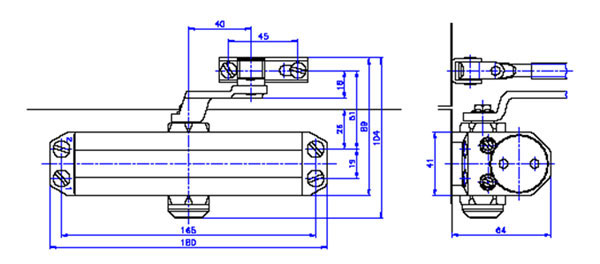 Слика за ставку  89. - Погонска ручица за алуминијумске прозоре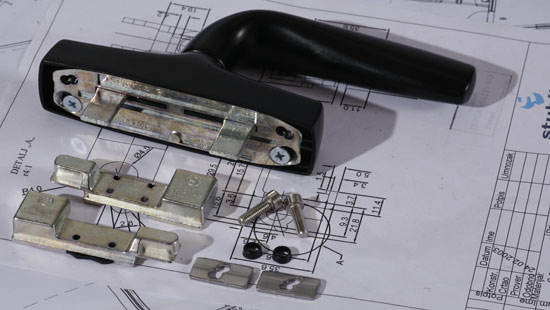 Р.бПредмет јавне набавкеЈ.м.Количина оквирнаЈедини-чна цена без ПДВУкупна цена без ПДВПДВу%Укупна цена са ПДВПроизвођач1234567891.Типлови PVC за бетон Ǿ 4mmком502.Типлови PVC за бетон Ǿ 6mmком2003.Типлови PVC за бетон Ǿ 8 mmком1004.Типлови PVC за бетонǾ10 mmком505.Вијци за иверицу  3x16ком2006.Вијци за иверицу  3x20ком2007.Вијци за иверицу  4x16ком2008.Вијци за иверицу  4x20ком2009.Вијци за иверицу  4x30ком20010.Вијци за иверицу  5x40ком10011.Вијци за иверицу  5x50ком10012.Вијци за иверицу  5x60ком5013.Вијак за лим-равна глава 3.9 x16ком5014.Вијак за лим-равна глава 3.9 x19ком5015.Вијак за лим-равна глава 4.2 x45ком5016.Лустеркука M6x70ком2017.L – кука  6x60ком2018.Лептир навртка  М8ком1019.Равна подлошка  М4ком2020.Равна подлошка  М6ком2021.Обујмица са челичним ексером  8mmком5022.Обујмица са челичним ексером  14mmком5023.Брава за цилиндар за дрвена врата ''шестица'', типа ''Бане Секулић'' или еквивалентком2024.Брава за цилиндар за дрвена врата ''осмица'' ,типа ''Бане Секулић'' или еквивалентком1025.Цилиндар за браву, 30+30, месинг, типа ''Бане Секулић'' или еквивалентком1526.Цилиндар за браву 30+40, месинг, типа ''Бане Секулић'' или еквивалентком2027.Квака метална са штитником за цилиндар, за дрвена врата, комплет типа ''Бане Секулић'' гарнитура Европа или еквивалентком1028.Квака пластична, црне боје, за дрвена врата.ком2029.Пластични штитници, црне боје,за цилиндар, за дрвена врата.пар1030.Челични ланацопште намене, дебљина карике  2,5mmm531.Челични ланацопште намене, дебљина карике  3,5mmm532.Челични ланацопште намене, дебљина карике  5mmm533.Точак за транспортна колица носивости 200kg са ознаком 4.10/8.50-4ком234.Метална гарнитура квака-кугла (шилд и квака) типа ''Бане Секулић'' или еквивалентком235.Катанац елзет  са три кључа 45mm, месинг типа ''Бане Секулић'' или еквивалентком336.Катанац елзет са три кључа, месинг  типа ''Бане Секулић'' или еквивалент.Цртеж бр.1ком537.Одбојник за врата, фиксирање у под.ком538.Паљена жица 1,2kg539.Паљена жица 1,4kg540.PVC кајлеком2041.PVC точкић  за  канцеларијску  столицуком542.Бравица за намештај самоштелујућа  Ǿ 22 типа ''Бане Секулић'' или еквивалентком3043.Бравица за намештај фиксна  Ǿ 20 типа ''Бане Секулић'' или еквивалентком544.Конзолни носач полица, беле боје(250x300) mmком1045.Клап шарка за намештај равнаком2046.Клап шарка за намештај полуколенастаком547.Клап шарка за намештај , коленастаком548.Реза за врата70mm (бајонет реза) ком1049.Алуминијумски шнапер ком350.Бонсек платно двосеклоком551.Електроде за варење Ǿ 2,5mmkg552.Резна плоча за метал, за ручну брусилицу (115x1.2x22) mmком553.Резна плоча за метал за ручну брусилицу (115x2.5x22) mmком554.Резна плоча за камен, за ручну брусилицу (115x3x22) mmком555.Брусна плоча за ручну брусилицу(115x6x22) mmком1056.Бургија за отварање рупа забравице  Ǿ 22ком157.Спирална бургија за дрво  Ǿ 3ком1058.Спирална бургија за дрво  Ǿ 4ком1059.Спирална бургија за дрво  Ǿ 5ком1060.Бургија за бетон са врхом од тврдог метала Ǿ 5ком1061.Бургија за бетон  са врхом од тврдог метала Ǿ 6ком1062.Бургија за бетон  са врхом од тврдог метала Ǿ 8ком1063.Бургија за бетон  са врхом од тврдог метала Ǿ 10ком564.Спирална бургија Ǿ 3 прикладана за различите металеком565.Спирална бургија Ǿ 4 прикладана за различите металеком566.Спирална бургија Ǿ 5 прикладана за различите металеком567.Спирална бургија Ǿ 6 прикладана за различите металеком368.Спирална бургија Ǿ 8 прикладана за различите металеком369.Лист убодне тестере за тврдо дрво,ламинат,обложене плоче,пластику/epoxy, за праволинијско фино резање, озубљена дужина 76mm, укупне дужине 100 mm, корак зубаца 2,7 mm, типа BOSCH  или еквивалентком570.Лист убодне тестереза танке и дебеле металне лимове и цеви, озубљена дужина 74mm, укупне дужине 91 mm, корак зубаца1,4-1,6mm,типа BOSCH  или еквивалентком371.Поп нитне челичне 3,2x6 mmком5072.Поп нитне челичне 4x10 mmком5073.Ексери 1,2 x 20 mmkg174.Ексери 1,4 x 25 mmkg275.Ексери 1,8 x 40 mmkg176.Ексери 3,0x 30 mmkg177.Ексери 3,5x 70 mmkg278.Затварач прозора ТРИБ ручицаком379.Вешалица за гардеробу двокракаком2080.Лист за ручну тестеру, дужинa  листа 762mmком      381.Ушице за катанац, величина  отвора за катанац од 55mmком382.Увртна спојница (шарке за дрвена врата)  Ǿ 16ком283.Риглица за намештајком2084.Бравица за метални орман  Ǿ 22,L20ком285.Брава за метална врата, језичак,  са цилиндром, ширине   2,5cm.ком186.Аутомат за врата са  хоризонталним осовинским размаком шрафова 165mm ивертикалним  осовинским размаком шрафова 19  mm.Универзална припрема залева и десна врата,могућности подешавања углаотварања врата до 180°, типа ''Дипломат 603''  или еквивалент.Димензије приказане на цртежу бр.2.ком287.Пуж шелне за црево 8-12 mmком1088.Пуж шелне за црево 16-25 mmком1089.Погонска ручица за отварање Ал или ПВЦ прозора облик ручице као на приложеној слици.ком590.Кутијасти челични профили (25x25x1.8)mmkg5091.Кутијасти челични профили (50x50x2mm)kg5092.Пљоснато гвожђе флах 30mmkg1093.Шарке за варење  Ǿ 16ком494.Шарке за варење  Ǿ 18ком4      Dimenzije (mm)       A       B      C    D     E       F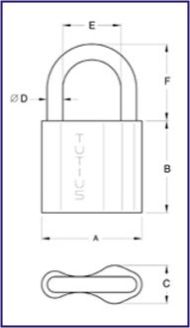    45   41 17  7  26  115 